Name ............................................................ Klasse ............. Datum  ......................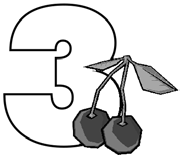 5. Arbeitsblatt Obst & GemüseMein Obst- und Gemüsetagebuch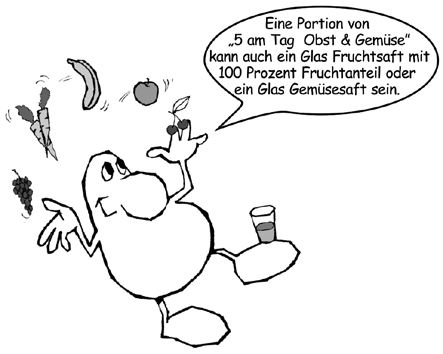 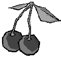 Nenne deine Lieblings-Obstarten:Nenne deine Lieblings-Gemüsearten:Versuche, in den nächsten drei Tagen zweimal täglich Obst und dreimal täglich Gemüse (1 x roh, 1 x gekocht, 1 Salat) zu essen – je bunter desto besser. Schreibe auf, was du wann gegessen hast.Ist es dir schwer gefallen, 5 Portionen Obst und Gemüse am Tag zu essen oder war es ganz einfach? Notiere Stichpunkte.Diskutiere mit deinen Mitschülerinnen und Mitschülern, wie man es am besten schaffen kann, 5 Portionen Obst und Gemüse am Tag zu essen.Schreibe eure Ergebnisse auf der Rückseite des Arbeitsblattes auf.Hessisches Ministerium für Umwelt, Klimaschutz, Landwirtschaft und Verbraucherschutz	Werkstatt Ernährung	21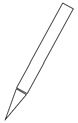 Tag 1Tag 2Tag 3FrühstückPausenbrotMittagessenNachmittags-SnackAbends